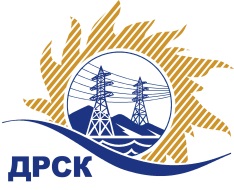 Акционерное Общество«Дальневосточная распределительная сетевая  компания»(АО «ДРСК»)Протокол заседания комиссии по вскрытию конвертов, поступивших на запрос предложений № 592697г. БлаговещенскСПОСОБ И ПРЕДМЕТ ЗАКУПКИ: Открытый запрос предложений  на право заключения Договора на поставку: закупка 153 «ПИР на строительство базы Теплоозерского РЭС в п. Теплое Озеро»ПРИСУТСТВОВАЛИ: Три  члена постоянно действующей Закупочной комиссии АО «ДРСК» 2 уровня   Информация о результатах вскрытия конвертов:В адрес Организатора закупки поступило 3 (три) заявки на участие в закупке, конверты с которыми были размещены в электронном виде на Торговой площадке Системы www.b2b-energo.ru. Вскрытие конвертов было осуществлено в электронном сейфе Организатора открытого запроса предложений  на Торговой площадке Системы www.b2b-energo.ru автоматически.Дата и время начала процедуры вскрытия конвертов с заявками на участие в закупке: 05:00 13.01.2016 г.Сделано 3 (три) ставки. Место проведения процедуры вскрытия конвертов с заявками участников: Торговая площадка Системы www.b2b-energo.ruВ конвертах обнаружены заявки следующих участников открытого запроса цен:Решили: Утвердить протокол заседания закупочной комиссии по вскрытию конвертов, поступивших на открытый  запрос предложений.Ответственный секретарь Закупочной комиссии 2 уровня АО «ДРСК»	               М.Г.ЕлисееваИрдуганова И.Н.397-147irduganova-in@drsk.ru№ 238/УКС-В«13» января 2016 г.№Наименование участника и его адресЦена заявки на участие в запросе предложений1ООО "Северный Стандарт" (Россия, 119180, г. Москва, 1-й Хвостов переулок, д. 11А)Предложение,  подано 11.01.2016 в 16:07
Цена: 3 900 213,96 руб. (цена без НДС: 3 305 266,07 руб.)2ООО ПЦ "ЭКРА" (428003, Чувашская Республика - Чувашия, г. Чебоксары, пр-кт И. Яковлева, д. 3)Предложение,  подано 30.12.2015 в 10:40
Цена: 4 550 044,71 руб. (цена без НДС: 3 855 970,09 руб.)3ООО "Центр комплектации строительства" (679014, Еврейская обл., г. Биробиджан, ул. Читинская, 55)Предложение, подано 12.01.2016 в 03:23
Цена: 4 939 216,46 руб. (НДС не облагается)